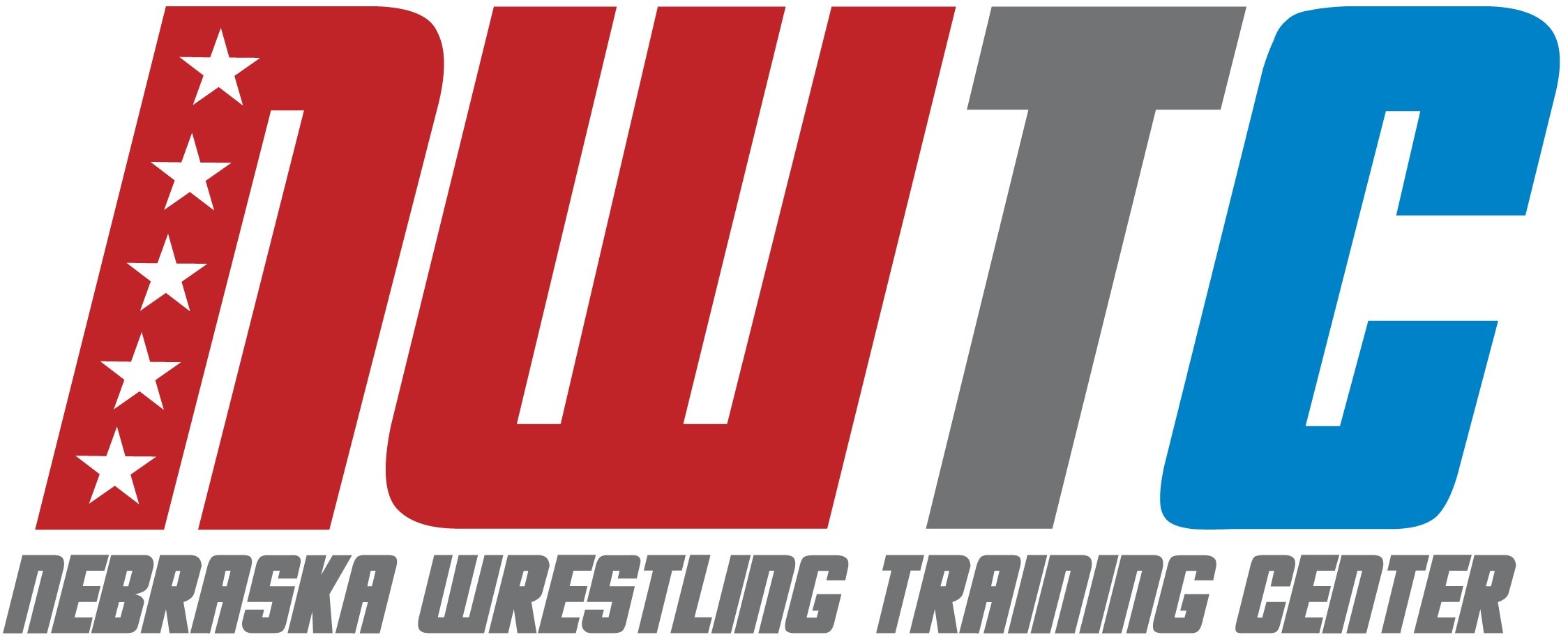           ELITE FREESTYLE CAMP SCHEDULE**** Meet camp counselor in dorm lobby 30 minutes prior to every session ****MONDAY, JUNE 20TH300-430pm	Check-in, Smith Hall, 1120 N 14th St., Lincoln, NE 68508645pm	Check-in, Hendricks Training Complex, 1600 Court St., Lincoln, NE 68588700pm	Technique: NU Wrestling RoomTUESDAY, JUNE 21st630-730am	Breakfast900am	Technique: NU Wrestling Room 1100-1200pm	Lunch300pm	Drill + Live wrestling: NU Track500-600pm	Dinner700pm	Technique: NU Wrestling RoomWEDNESDAY, JUNE 22nd630-730am	Breakfast900am	Technique: NU Wrestling Room 1100-1200pm	Lunch300pm	Drill + Live Wrestling: NU Track500-600pm	Dinner700pm	Mindset Talk – Dorm LoungeTHURSDAY, JUNE 23rd630-730am	Breakfast900am	Technique: NU Wrestling Room 1100-1200pm	Lunch300pm	Drill + Live wrestling: NU Track500-600pm	Dinner700pm	Games: Memorial StadiumFRIDAY, JUNE 24th630-730am	Breakfast900am	Technique: NU Wrestling Room1030am	Check-out